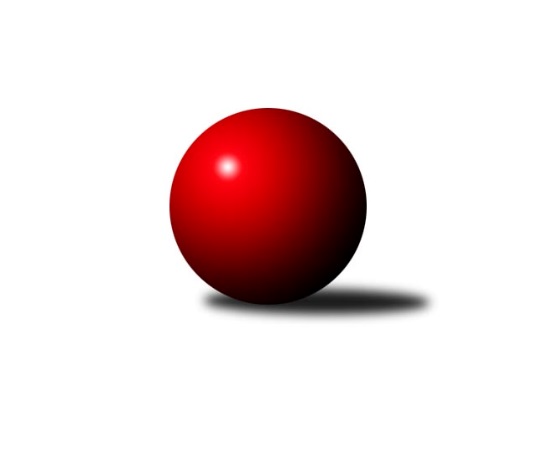 Č.10Ročník 2021/2022	10.5.2024 Zlínský krajský přebor 2021/2022Statistika 10. kolaTabulka družstev:		družstvo	záp	výh	rem	proh	skore	sety	průměr	body	plné	dorážka	chyby	1.	KK Kroměříž A	10	9	0	1	64.5 : 15.5 	(85.5 : 34.5)	2631	18	1793	838	35.9	2.	TJ Valašské Meziříčí C	10	9	0	1	60.5 : 19.5 	(79.0 : 41.0)	2554	18	1776	778	42.8	3.	TJ Gumárny Zubří	9	6	0	3	45.0 : 27.0 	(62.5 : 45.5)	2607	12	1801	806	43.2	4.	KC Zlín C	10	6	0	4	41.5 : 38.5 	(62.5 : 57.5)	2561	12	1772	788	41.1	5.	KK Camo Slavičín A	10	5	1	4	38.0 : 42.0 	(60.0 : 60.0)	2540	11	1780	759	42.2	6.	TJ Kelč	10	5	0	5	41.5 : 38.5 	(65.5 : 54.5)	2526	10	1763	763	43.6	7.	KK Camo Slavičín B	10	4	1	5	38.0 : 42.0 	(52.0 : 68.0)	2452	9	1722	729	50.1	8.	SC Bylnice	10	4	1	5	34.0 : 46.0 	(49.0 : 71.0)	2472	9	1725	747	41.6	9.	KK Kroměříž B	10	2	1	7	30.0 : 50.0 	(53.0 : 67.0)	2536	5	1769	766	53.2	10.	TJ Sokol Machová B	10	2	1	7	29.0 : 51.0 	(54.5 : 65.5)	2517	5	1751	766	48.8	11.	TJ Bojkovice Krons B	10	2	1	7	24.0 : 56.0 	(40.0 : 80.0)	2435	5	1723	712	54.3	12.	VKK Vsetín B	9	2	0	7	26.0 : 46.0 	(44.5 : 63.5)	2452	4	1718	734	55.4Tabulka doma:		družstvo	záp	výh	rem	proh	skore	sety	průměr	body	maximum	minimum	1.	TJ Valašské Meziříčí C	6	6	0	0	41.5 : 6.5 	(52.0 : 20.0)	2666	12	2767	2599	2.	KK Kroměříž A	5	5	0	0	37.0 : 3.0 	(46.0 : 14.0)	2524	10	2551	2471	3.	KK Camo Slavičín A	6	4	1	1	28.0 : 20.0 	(39.0 : 33.0)	2648	9	2728	2548	4.	KC Zlín C	5	4	0	1	24.0 : 16.0 	(35.0 : 25.0)	2624	8	2698	2572	5.	SC Bylnice	4	3	0	1	19.0 : 13.0 	(23.0 : 25.0)	2514	6	2574	2433	6.	TJ Gumárny Zubří	5	3	0	2	25.0 : 15.0 	(36.5 : 23.5)	2529	6	2564	2493	7.	TJ Kelč	5	3	0	2	21.5 : 18.5 	(31.5 : 28.5)	2517	6	2618	2460	8.	KK Camo Slavičín B	4	2	1	1	21.0 : 11.0 	(26.0 : 22.0)	2640	5	2658	2615	9.	TJ Bojkovice Krons B	4	2	0	2	14.0 : 18.0 	(20.0 : 28.0)	2602	4	2690	2450	10.	VKK Vsetín B	5	2	0	3	19.0 : 21.0 	(27.5 : 32.5)	2480	4	2553	2404	11.	TJ Sokol Machová B	5	1	1	3	16.0 : 24.0 	(28.5 : 31.5)	2535	3	2581	2475	12.	KK Kroměříž B	5	1	0	4	15.0 : 25.0 	(26.0 : 34.0)	2350	2	2405	2308Tabulka venku:		družstvo	záp	výh	rem	proh	skore	sety	průměr	body	maximum	minimum	1.	KK Kroměříž A	5	4	0	1	27.5 : 12.5 	(39.5 : 20.5)	2652	8	2740	2568	2.	TJ Gumárny Zubří	4	3	0	1	20.0 : 12.0 	(26.0 : 22.0)	2627	6	2719	2458	3.	TJ Valašské Meziříčí C	4	3	0	1	19.0 : 13.0 	(27.0 : 21.0)	2517	6	2592	2406	4.	TJ Kelč	5	2	0	3	20.0 : 20.0 	(34.0 : 26.0)	2528	4	2634	2343	5.	KC Zlín C	5	2	0	3	17.5 : 22.5 	(27.5 : 32.5)	2548	4	2657	2494	6.	KK Camo Slavičín B	6	2	0	4	17.0 : 31.0 	(26.0 : 46.0)	2421	4	2560	2251	7.	KK Kroměříž B	5	1	1	3	15.0 : 25.0 	(27.0 : 33.0)	2534	3	2629	2343	8.	SC Bylnice	6	1	1	4	15.0 : 33.0 	(26.0 : 46.0)	2466	3	2641	2321	9.	KK Camo Slavičín A	4	1	0	3	10.0 : 22.0 	(21.0 : 27.0)	2513	2	2681	2372	10.	TJ Sokol Machová B	5	1	0	4	13.0 : 27.0 	(26.0 : 34.0)	2513	2	2600	2423	11.	TJ Bojkovice Krons B	6	0	1	5	10.0 : 38.0 	(20.0 : 52.0)	2402	1	2566	2239	12.	VKK Vsetín B	4	0	0	4	7.0 : 25.0 	(17.0 : 31.0)	2443	0	2588	2240Tabulka podzimní části:		družstvo	záp	výh	rem	proh	skore	sety	průměr	body	doma	venku	1.	KK Kroměříž A	10	9	0	1	64.5 : 15.5 	(85.5 : 34.5)	2631	18 	5 	0 	0 	4 	0 	1	2.	TJ Valašské Meziříčí C	10	9	0	1	60.5 : 19.5 	(79.0 : 41.0)	2554	18 	6 	0 	0 	3 	0 	1	3.	TJ Gumárny Zubří	9	6	0	3	45.0 : 27.0 	(62.5 : 45.5)	2607	12 	3 	0 	2 	3 	0 	1	4.	KC Zlín C	10	6	0	4	41.5 : 38.5 	(62.5 : 57.5)	2561	12 	4 	0 	1 	2 	0 	3	5.	KK Camo Slavičín A	10	5	1	4	38.0 : 42.0 	(60.0 : 60.0)	2540	11 	4 	1 	1 	1 	0 	3	6.	TJ Kelč	10	5	0	5	41.5 : 38.5 	(65.5 : 54.5)	2526	10 	3 	0 	2 	2 	0 	3	7.	KK Camo Slavičín B	10	4	1	5	38.0 : 42.0 	(52.0 : 68.0)	2452	9 	2 	1 	1 	2 	0 	4	8.	SC Bylnice	10	4	1	5	34.0 : 46.0 	(49.0 : 71.0)	2472	9 	3 	0 	1 	1 	1 	4	9.	KK Kroměříž B	10	2	1	7	30.0 : 50.0 	(53.0 : 67.0)	2536	5 	1 	0 	4 	1 	1 	3	10.	TJ Sokol Machová B	10	2	1	7	29.0 : 51.0 	(54.5 : 65.5)	2517	5 	1 	1 	3 	1 	0 	4	11.	TJ Bojkovice Krons B	10	2	1	7	24.0 : 56.0 	(40.0 : 80.0)	2435	5 	2 	0 	2 	0 	1 	5	12.	VKK Vsetín B	9	2	0	7	26.0 : 46.0 	(44.5 : 63.5)	2452	4 	2 	0 	3 	0 	0 	4Tabulka jarní části:		družstvo	záp	výh	rem	proh	skore	sety	průměr	body	doma	venku	1.	SC Bylnice	0	0	0	0	0.0 : 0.0 	(0.0 : 0.0)	0	0 	0 	0 	0 	0 	0 	0 	2.	KK Camo Slavičín A	0	0	0	0	0.0 : 0.0 	(0.0 : 0.0)	0	0 	0 	0 	0 	0 	0 	0 	3.	TJ Bojkovice Krons B	0	0	0	0	0.0 : 0.0 	(0.0 : 0.0)	0	0 	0 	0 	0 	0 	0 	0 	4.	KK Kroměříž B	0	0	0	0	0.0 : 0.0 	(0.0 : 0.0)	0	0 	0 	0 	0 	0 	0 	0 	5.	KK Kroměříž A	0	0	0	0	0.0 : 0.0 	(0.0 : 0.0)	0	0 	0 	0 	0 	0 	0 	0 	6.	KK Camo Slavičín B	0	0	0	0	0.0 : 0.0 	(0.0 : 0.0)	0	0 	0 	0 	0 	0 	0 	0 	7.	KC Zlín C	0	0	0	0	0.0 : 0.0 	(0.0 : 0.0)	0	0 	0 	0 	0 	0 	0 	0 	8.	TJ Valašské Meziříčí C	0	0	0	0	0.0 : 0.0 	(0.0 : 0.0)	0	0 	0 	0 	0 	0 	0 	0 	9.	VKK Vsetín B	0	0	0	0	0.0 : 0.0 	(0.0 : 0.0)	0	0 	0 	0 	0 	0 	0 	0 	10.	TJ Sokol Machová B	0	0	0	0	0.0 : 0.0 	(0.0 : 0.0)	0	0 	0 	0 	0 	0 	0 	0 	11.	TJ Kelč	0	0	0	0	0.0 : 0.0 	(0.0 : 0.0)	0	0 	0 	0 	0 	0 	0 	0 	12.	TJ Gumárny Zubří	0	0	0	0	0.0 : 0.0 	(0.0 : 0.0)	0	0 	0 	0 	0 	0 	0 	0 Zisk bodů pro družstvo:		jméno hráče	družstvo	body	zápasy	v %	dílčí body	sety	v %	1.	Tomáš Kejík 	KK Kroměříž A 	9	/	9	(100%)	17	/	18	(94%)	2.	Tomáš Vybíral 	TJ Kelč 	9	/	10	(90%)	17	/	20	(85%)	3.	Jiří Tesař 	KK Kroměříž A 	9	/	10	(90%)	16.5	/	20	(83%)	4.	Ludmila Satinská 	TJ Gumárny Zubří 	8	/	8	(100%)	13	/	16	(81%)	5.	Petr Cahlík 	TJ Valašské Meziříčí C 	8	/	10	(80%)	15	/	20	(75%)	6.	Josef Bařinka 	SC Bylnice 	8	/	10	(80%)	12	/	20	(60%)	7.	Radek Ingr 	KK Kroměříž A 	7.5	/	10	(75%)	12	/	20	(60%)	8.	Daniel Mach 	KK Kroměříž A 	7	/	9	(78%)	13.5	/	18	(75%)	9.	Miloslav Plesník 	TJ Valašské Meziříčí C 	7	/	9	(78%)	12.5	/	18	(69%)	10.	Kateřina Ondrouchová 	KK Kroměříž B 	7	/	9	(78%)	11	/	18	(61%)	11.	Petr Peléšek 	KK Camo Slavičín B 	7	/	10	(70%)	16	/	20	(80%)	12.	Michal Petráš 	KK Camo Slavičín B 	7	/	10	(70%)	15	/	20	(75%)	13.	Miroslav Volek 	TJ Valašské Meziříčí C 	7	/	10	(70%)	13.5	/	20	(68%)	14.	Tomáš Stodůlka 	TJ Gumárny Zubří 	6	/	8	(75%)	10	/	16	(63%)	15.	Pavel Struhař 	KC Zlín C 	6	/	8	(75%)	10	/	16	(63%)	16.	Jozef Kundrata 	TJ Bojkovice Krons B 	6	/	8	(75%)	7	/	16	(44%)	17.	Pavel Chvatík 	TJ Kelč 	6	/	9	(67%)	13	/	18	(72%)	18.	Tomáš Kuchta 	KK Kroměříž A 	6	/	9	(67%)	12.5	/	18	(69%)	19.	Karel Kabela 	KK Camo Slavičín A 	6	/	9	(67%)	11.5	/	18	(64%)	20.	Miroslav Kubík 	VKK Vsetín B 	6	/	9	(67%)	9	/	18	(50%)	21.	Petr Pavelka 	TJ Kelč 	6	/	10	(60%)	13	/	20	(65%)	22.	Jaroslav Trochta 	KC Zlín C 	6	/	10	(60%)	13	/	20	(65%)	23.	Alois Beňo 	SC Bylnice 	6	/	10	(60%)	11	/	20	(55%)	24.	Petr Jandík 	TJ Valašské Meziříčí C 	5	/	7	(71%)	10	/	14	(71%)	25.	Miroslav Míšek 	KK Kroměříž B 	5	/	8	(63%)	11	/	16	(69%)	26.	Petr Boček 	KK Kroměříž A 	5	/	9	(56%)	8	/	18	(44%)	27.	Jiří Fryštacký 	TJ Sokol Machová B 	5	/	10	(50%)	14	/	20	(70%)	28.	Petr Mňačko 	KC Zlín C 	5	/	10	(50%)	11.5	/	20	(58%)	29.	Libor Pekárek 	KK Camo Slavičín A 	5	/	10	(50%)	11	/	20	(55%)	30.	Jiří Michalík 	TJ Sokol Machová B 	5	/	10	(50%)	10	/	20	(50%)	31.	David Hanke 	TJ Bojkovice Krons B 	5	/	10	(50%)	10	/	20	(50%)	32.	Lubomír Zábel 	SC Bylnice 	5	/	10	(50%)	10	/	20	(50%)	33.	Miroslav Macega 	KK Kroměříž B 	5	/	10	(50%)	8	/	20	(40%)	34.	Miroslav Pavelka 	TJ Kelč 	5	/	10	(50%)	7.5	/	20	(38%)	35.	Pavla Žádníková 	KC Zlín C 	4.5	/	9	(50%)	8	/	18	(44%)	36.	Zdeněk Chvatík 	TJ Kelč 	4.5	/	9	(50%)	8	/	18	(44%)	37.	Josef Konvičný 	TJ Valašské Meziříčí C 	4	/	4	(100%)	5	/	8	(63%)	38.	Jaroslav Pavlát 	TJ Gumárny Zubří 	4	/	5	(80%)	5	/	10	(50%)	39.	Radim Metelka 	VKK Vsetín B 	4	/	6	(67%)	7	/	12	(58%)	40.	Ondřej Fojtík 	KK Camo Slavičín B 	4	/	6	(67%)	4	/	12	(33%)	41.	Rudolf Fojtík 	KK Camo Slavičín A 	4	/	7	(57%)	8	/	14	(57%)	42.	Richard Ťulpa 	KK Camo Slavičín A 	4	/	7	(57%)	8	/	14	(57%)	43.	Robert Řihák 	KK Camo Slavičín A 	4	/	7	(57%)	7.5	/	14	(54%)	44.	Kamil Vrána 	KK Camo Slavičín B 	4	/	7	(57%)	5.5	/	14	(39%)	45.	Miroslav Macháček 	TJ Gumárny Zubří 	4	/	8	(50%)	8	/	16	(50%)	46.	Radek Vetyška 	TJ Gumárny Zubří 	4	/	8	(50%)	8	/	16	(50%)	47.	Jiří Satinský 	TJ Gumárny Zubří 	4	/	9	(44%)	12	/	18	(67%)	48.	Michal Ondrušek 	TJ Bojkovice Krons B 	4	/	9	(44%)	9	/	18	(50%)	49.	Martin Růžička 	KK Kroměříž B 	4	/	9	(44%)	6	/	18	(33%)	50.	Tomáš Matlach 	KC Zlín C 	4	/	10	(40%)	11	/	20	(55%)	51.	Bohumil Fryštacký 	TJ Sokol Machová B 	4	/	10	(40%)	9.5	/	20	(48%)	52.	Jindřich Cahlík 	TJ Valašské Meziříčí C 	3.5	/	4	(88%)	6	/	8	(75%)	53.	Petr Tomášek 	TJ Valašské Meziříčí C 	3	/	3	(100%)	5	/	6	(83%)	54.	Jaroslav Pavlík 	KK Kroměříž A 	3	/	4	(75%)	6	/	8	(75%)	55.	Karel Navrátil 	VKK Vsetín B 	3	/	6	(50%)	8	/	12	(67%)	56.	Lukáš Michalík 	TJ Sokol Machová B 	3	/	6	(50%)	6	/	12	(50%)	57.	Miloš Jandík 	TJ Valašské Meziříčí C 	3	/	6	(50%)	6	/	12	(50%)	58.	Dušan Tománek 	KK Camo Slavičín B 	3	/	7	(43%)	4.5	/	14	(32%)	59.	Zdeněk Drlík 	KK Kroměříž B 	3	/	8	(38%)	8	/	16	(50%)	60.	Martin Kovács 	VKK Vsetín B 	3	/	8	(38%)	7	/	16	(44%)	61.	Roman Janošek 	TJ Gumárny Zubří 	2	/	3	(67%)	3	/	6	(50%)	62.	Radek Olejník 	TJ Valašské Meziříčí C 	2	/	5	(40%)	5	/	10	(50%)	63.	Margita Fryštacká 	TJ Sokol Machová B 	2	/	5	(40%)	4	/	10	(40%)	64.	Jiří Plášek 	VKK Vsetín B 	2	/	5	(40%)	3	/	10	(30%)	65.	Lukáš Trochta 	KC Zlín C 	2	/	6	(33%)	5	/	12	(42%)	66.	Tomáš Hnátek 	VKK Vsetín B 	2	/	6	(33%)	3	/	12	(25%)	67.	Erik Jadavan 	KK Camo Slavičín A 	2	/	7	(29%)	4	/	14	(29%)	68.	Michal Machala 	TJ Bojkovice Krons B 	2	/	8	(25%)	2	/	16	(13%)	69.	Radek Rak 	KK Camo Slavičín A 	2	/	9	(22%)	7	/	18	(39%)	70.	Stanislav Horečný 	SC Bylnice 	2	/	9	(22%)	4	/	18	(22%)	71.	Jaroslav Slováček 	SC Bylnice 	2	/	10	(20%)	6	/	20	(30%)	72.	Jiří Janšta 	KC Zlín C 	1	/	1	(100%)	2	/	2	(100%)	73.	Marie Pavelková 	TJ Kelč 	1	/	1	(100%)	1	/	2	(50%)	74.	Václav Vlček 	TJ Sokol Machová B 	1	/	1	(100%)	1	/	2	(50%)	75.	Jan Lahuta 	TJ Bojkovice Krons B 	1	/	1	(100%)	1	/	2	(50%)	76.	Ladislav Strnad 	SC Bylnice 	1	/	2	(50%)	2	/	4	(50%)	77.	Petr Buksa 	KK Kroměříž B 	1	/	3	(33%)	3	/	6	(50%)	78.	Ondřej Novák 	SC Bylnice 	1	/	3	(33%)	2	/	6	(33%)	79.	Karel Skoumal 	KC Zlín C 	1	/	3	(33%)	2	/	6	(33%)	80.	Martina Nováková 	TJ Sokol Machová B 	1	/	4	(25%)	4	/	8	(50%)	81.	Ota Adámek 	TJ Gumárny Zubří 	1	/	4	(25%)	3.5	/	8	(44%)	82.	Petr Hanousek 	KK Camo Slavičín B 	1	/	4	(25%)	2	/	8	(25%)	83.	Roman Škrabal 	TJ Sokol Machová B 	1	/	5	(20%)	3	/	10	(30%)	84.	Lenka Kotrlová 	VKK Vsetín B 	1	/	5	(20%)	3	/	10	(30%)	85.	Rostislav Studeník 	KK Camo Slavičín B 	1	/	5	(20%)	1	/	10	(10%)	86.	Petr Spurný 	VKK Vsetín B 	1	/	6	(17%)	3.5	/	12	(29%)	87.	Ondřej Masař 	SC Bylnice 	1	/	6	(17%)	2	/	12	(17%)	88.	Ivana Bartošová 	KK Camo Slavičín B 	1	/	7	(14%)	3	/	14	(21%)	89.	Šárka Drahotuská 	TJ Sokol Machová B 	1	/	7	(14%)	2	/	14	(14%)	90.	Dominik Slavíček 	TJ Bojkovice Krons B 	1	/	9	(11%)	6	/	18	(33%)	91.	Martin Kuropata 	TJ Valašské Meziříčí C 	0	/	1	(0%)	1	/	2	(50%)	92.	Radek Husek 	TJ Sokol Machová B 	0	/	1	(0%)	1	/	2	(50%)	93.	Martin Jarábek 	TJ Kelč 	0	/	1	(0%)	1	/	2	(50%)	94.	Matěj Čunek 	KC Zlín C 	0	/	1	(0%)	0	/	2	(0%)	95.	Evžen Štětkař 	KC Zlín C 	0	/	1	(0%)	0	/	2	(0%)	96.	Jaroslav Tobola 	TJ Valašské Meziříčí C 	0	/	1	(0%)	0	/	2	(0%)	97.	Hana Polišenská 	KC Zlín C 	0	/	1	(0%)	0	/	2	(0%)	98.	Petr Pavlíček 	TJ Gumárny Zubří 	0	/	1	(0%)	0	/	2	(0%)	99.	Stanislav Pitrun 	TJ Kelč 	0	/	1	(0%)	0	/	2	(0%)	100.	Čestmír Pekárek 	KK Camo Slavičín A 	0	/	2	(0%)	2	/	4	(50%)	101.	Petr Dlouhý 	KK Kroměříž B 	0	/	2	(0%)	1	/	4	(25%)	102.	Radomír Kozáček 	TJ Bojkovice Krons B 	0	/	2	(0%)	0	/	4	(0%)	103.	Martin Orság 	VKK Vsetín B 	0	/	3	(0%)	1	/	6	(17%)	104.	Vlastimil Struhař 	TJ Bojkovice Krons B 	0	/	6	(0%)	3	/	12	(25%)	105.	Jaroslav Sojka 	TJ Bojkovice Krons B 	0	/	6	(0%)	1	/	12	(8%)	106.	Milan Skopal 	KK Kroměříž B 	0	/	9	(0%)	5	/	18	(28%)	107.	Antonín Plesník 	TJ Kelč 	0	/	9	(0%)	5	/	18	(28%)Průměry na kuželnách:		kuželna	průměr	plné	dorážka	chyby	výkon na hráče	1.	KK Slavičín, 1-2	2618	1802	815	45.7	(436.5)	2.	TJ Bojkovice Krons, 1-2	2610	1818	792	45.8	(435.1)	3.	TJ Valašské Meziříčí, 1-4	2606	1802	803	42.8	(434.4)	4.	KC Zlín, 1-4	2597	1793	803	46.6	(432.8)	5.	TJ Sokol Machová, 1-2	2553	1788	765	45.3	(425.5)	6.	TJ Zbrojovka Vsetín, 1-4	2503	1744	759	43.4	(417.3)	7.	TJ Gumárny Zubří, 1-2	2500	1730	769	48.0	(416.8)	8.	TJ Kelč, 1-2	2485	1720	764	42.7	(414.2)	9.	KK Kroměříž, 1-4	2395	1683	711	51.9	(399.3)Nejlepší výkony na kuželnách:KK Slavičín, 1-2KK Camo Slavičín A	2728	6. kolo	Petr Peléšek 	KK Camo Slavičín B	514	7. koloTJ Gumárny Zubří	2719	8. kolo	Petr Mňačko 	KC Zlín C	502	4. koloKK Camo Slavičín A	2702	8. kolo	Tomáš Kejík 	KK Kroměříž A	501	2. koloKK Camo Slavičín B	2658	9. kolo	Robert Řihák 	KK Camo Slavičín A	494	8. koloKC Zlín C	2657	4. kolo	Libor Pekárek 	KK Camo Slavičín A	491	6. koloKK Camo Slavičín A	2650	3. kolo	Tomáš Vybíral 	TJ Kelč	485	5. koloKK Camo Slavičín B	2648	2. kolo	Petr Peléšek 	KK Camo Slavičín B	482	4. koloKK Camo Slavičín A	2647	5. kolo	Tomáš Stodůlka 	TJ Gumárny Zubří	475	8. koloKK Camo Slavičín B	2637	7. kolo	Petr Peléšek 	KK Camo Slavičín B	475	9. koloTJ Kelč	2634	5. kolo	Rudolf Fojtík 	KK Camo Slavičín A	474	1. koloTJ Bojkovice Krons, 1-2TJ Bojkovice Krons B	2690	6. kolo	Jiří Satinský 	TJ Gumárny Zubří	490	4. koloTJ Bojkovice Krons B	2683	9. kolo	Michal Ondrušek 	TJ Bojkovice Krons B	475	6. koloTJ Gumárny Zubří	2669	4. kolo	Jozef Kundrata 	TJ Bojkovice Krons B	475	4. koloSC Bylnice	2641	9. kolo	Josef Bařinka 	SC Bylnice	471	9. koloKK Kroměříž B	2629	6. kolo	Miroslav Macega 	KK Kroměříž B	468	6. koloTJ Bojkovice Krons B	2586	4. kolo	David Hanke 	TJ Bojkovice Krons B	468	6. koloTJ Sokol Machová B	2537	2. kolo	Michal Machala 	TJ Bojkovice Krons B	459	4. koloTJ Bojkovice Krons B	2450	2. kolo	Jozef Kundrata 	TJ Bojkovice Krons B	459	6. kolo		. kolo	David Hanke 	TJ Bojkovice Krons B	455	9. kolo		. kolo	Jiří Michalík 	TJ Sokol Machová B	454	2. koloTJ Valašské Meziříčí, 1-4TJ Valašské Meziříčí C	2767	10. kolo	Miloslav Plesník 	TJ Valašské Meziříčí C	500	1. koloTJ Valašské Meziříčí C	2681	1. kolo	Josef Bařinka 	SC Bylnice	498	1. koloTJ Valašské Meziříčí C	2678	5. kolo	Miroslav Volek 	TJ Valašské Meziříčí C	496	10. koloTJ Valašské Meziříčí C	2644	8. kolo	Petr Cahlík 	TJ Valašské Meziříčí C	485	10. koloTJ Valašské Meziříčí C	2626	3. kolo	Jiří Fryštacký 	TJ Sokol Machová B	479	5. koloTJ Valašské Meziříčí C	2599	4. kolo	Petr Cahlík 	TJ Valašské Meziříčí C	478	3. koloSC Bylnice	2595	1. kolo	Jindřich Cahlík 	TJ Valašské Meziříčí C	475	8. koloKC Zlín C	2573	8. kolo	Pavla Žádníková 	KC Zlín C	475	8. koloTJ Sokol Machová B	2564	5. kolo	Radek Olejník 	TJ Valašské Meziříčí C	474	4. koloKK Camo Slavičín B	2560	10. kolo	Miroslav Volek 	TJ Valašské Meziříčí C	469	5. koloKC Zlín, 1-4KC Zlín C	2698	5. kolo	Jaroslav Trochta 	KC Zlín C	489	3. koloKK Camo Slavičín A	2681	9. kolo	Ota Adámek 	TJ Gumárny Zubří	487	1. koloKC Zlín C	2669	1. kolo	Jaroslav Trochta 	KC Zlín C	473	5. koloTJ Gumárny Zubří	2661	1. kolo	Richard Ťulpa 	KK Camo Slavičín A	472	9. koloKC Zlín C	2610	3. kolo	Pavel Struhař 	KC Zlín C	468	7. koloKC Zlín C	2573	7. kolo	Pavel Struhař 	KC Zlín C	467	1. koloKC Zlín C	2572	9. kolo	Pavla Žádníková 	KC Zlín C	465	9. koloVKK Vsetín B	2549	7. kolo	Radek Rak 	KK Camo Slavičín A	465	9. koloKK Kroměříž B	2529	3. kolo	Kateřina Ondrouchová 	KK Kroměříž B	465	3. koloTJ Bojkovice Krons B	2428	5. kolo	Petr Mňačko 	KC Zlín C	462	5. koloTJ Sokol Machová, 1-2KK Kroměříž A	2740	8. kolo	Jiří Fryštacký 	TJ Sokol Machová B	485	3. koloTJ Kelč	2623	7. kolo	Alois Beňo 	SC Bylnice	484	3. koloTJ Sokol Machová B	2581	7. kolo	Radek Ingr 	KK Kroměříž A	483	8. koloTJ Sokol Machová B	2573	10. kolo	Tomáš Kejík 	KK Kroměříž A	480	8. koloTJ Sokol Machová B	2530	8. kolo	Pavel Chvatík 	TJ Kelč	469	7. koloTJ Sokol Machová B	2516	3. kolo	Kamil Vrána 	KK Camo Slavičín B	468	1. koloSC Bylnice	2505	3. kolo	Tomáš Vybíral 	TJ Kelč	467	7. koloKC Zlín C	2494	10. kolo	Jiří Michalík 	TJ Sokol Machová B	460	3. koloKK Camo Slavičín B	2493	1. kolo	Daniel Mach 	KK Kroměříž A	459	8. koloTJ Sokol Machová B	2475	1. kolo	Jiří Tesař 	KK Kroměříž A	454	8. koloTJ Zbrojovka Vsetín, 1-4KK Kroměříž A	2657	4. kolo	Tomáš Kejík 	KK Kroměříž A	482	4. koloSC Bylnice	2574	2. kolo	Stanislav Horečný 	SC Bylnice	470	6. koloKK Kroměříž B	2560	8. kolo	Alois Beňo 	SC Bylnice	469	6. koloTJ Gumárny Zubří	2556	6. kolo	Pavel Chvatík 	TJ Kelč	467	1. koloSC Bylnice	2555	6. kolo	Petr Mňačko 	KC Zlín C	466	6. koloVKK Vsetín B	2553	8. kolo	Ludmila Satinská 	TJ Gumárny Zubří	465	6. koloVKK Vsetín B	2544	10. kolo	Radim Metelka 	VKK Vsetín B	460	8. koloTJ Valašské Meziříčí C	2540	2. kolo	Daniel Mach 	KK Kroměříž A	455	4. koloTJ Kelč	2529	1. kolo	Radek Olejník 	TJ Valašské Meziříčí C	453	2. koloKK Camo Slavičín A	2518	2. kolo	Josef Bařinka 	SC Bylnice	449	2. koloTJ Gumárny Zubří, 1-2KK Kroměříž A	2679	10. kolo	Tomáš Kejík 	KK Kroměříž A	504	10. koloTJ Valašské Meziříčí C	2592	7. kolo	Jiří Satinský 	TJ Gumárny Zubří	476	10. koloTJ Gumárny Zubří	2564	10. kolo	Jiří Tesař 	KK Kroměříž A	460	10. koloTJ Gumárny Zubří	2555	7. kolo	Tomáš Stodůlka 	TJ Gumárny Zubří	459	7. koloTJ Gumárny Zubří	2537	3. kolo	Petr Cahlík 	TJ Valašské Meziříčí C	455	7. koloTJ Gumárny Zubří	2497	9. kolo	Ludmila Satinská 	TJ Gumárny Zubří	451	3. koloTJ Gumárny Zubří	2493	5. kolo	Ludmila Satinská 	TJ Gumárny Zubří	450	7. koloTJ Sokol Machová B	2441	9. kolo	Daniel Mach 	KK Kroměříž A	450	10. koloSC Bylnice	2398	5. kolo	Tomáš Stodůlka 	TJ Gumárny Zubří	449	10. koloKK Camo Slavičín B	2251	3. kolo	Jiří Satinský 	TJ Gumárny Zubří	448	5. koloTJ Kelč, 1-2TJ Kelč	2618	8. kolo	Tomáš Kejík 	KK Kroměříž A	490	9. koloKK Kroměříž A	2616	9. kolo	Tomáš Vybíral 	TJ Kelč	473	8. koloTJ Kelč	2547	6. kolo	Tomáš Vybíral 	TJ Kelč	464	6. koloKC Zlín C	2506	2. kolo	Pavel Chvatík 	TJ Kelč	462	10. koloTJ Kelč	2483	10. kolo	Petr Peléšek 	KK Camo Slavičín B	457	6. koloTJ Kelč	2477	9. kolo	Zdeněk Chvatík 	TJ Kelč	456	2. koloTJ Kelč	2460	2. kolo	Lukáš Trochta 	KC Zlín C	455	2. koloKK Camo Slavičín B	2447	6. kolo	Tomáš Vybíral 	TJ Kelč	453	9. koloTJ Bojkovice Krons B	2378	8. kolo	Miroslav Pavelka 	TJ Kelč	447	8. koloSC Bylnice	2321	10. kolo	Pavel Chvatík 	TJ Kelč	445	6. koloKK Kroměříž, 1-4KK Kroměříž A	2551	7. kolo	Tomáš Kejík 	KK Kroměříž A	483	3. koloKK Kroměříž A	2547	3. kolo	Tomáš Kejík 	KK Kroměříž A	472	7. koloKK Kroměříž A	2528	6. kolo	Miroslav Míšek 	KK Kroměříž B	466	9. koloKK Kroměříž A	2521	1. kolo	Tomáš Kejík 	KK Kroměříž A	451	1. koloKK Kroměříž A	2471	5. kolo	Tomáš Kejík 	KK Kroměříž A	449	6. koloTJ Gumárny Zubří	2458	2. kolo	Petr Peléšek 	KK Camo Slavičín B	444	5. koloTJ Valašské Meziříčí C	2432	9. kolo	Petr Cahlík 	TJ Valašské Meziříčí C	444	9. koloTJ Valašské Meziříčí C	2406	6. kolo	Radek Ingr 	KK Kroměříž A	439	6. koloKK Kroměříž B	2405	2. kolo	Tomáš Kuchta 	KK Kroměříž A	435	6. koloKK Camo Slavičín B	2377	5. kolo	Tomáš Kuchta 	KK Kroměříž A	435	1. koloČetnost výsledků:	8.0 : 0.0	5x	7.0 : 1.0	11x	6.5 : 1.5	1x	6.0 : 2.0	9x	5.0 : 3.0	10x	4.0 : 4.0	3x	3.0 : 5.0	7x	2.0 : 6.0	8x	1.5 : 6.5	1x	1.0 : 7.0	5x